This job description may be updated and amended through consultation during the Performance Management process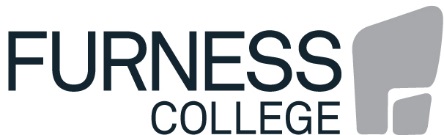 JOB PROFILEJOB PROFILEPOST TITLE: POST TITLE: Cleaning OperativePOST GRADE: POST GRADE: Band AJOB EVALUATION KEY:JOB EVALUATION KEY:RESPONSIBLE TO: RESPONSIBLE TO: Commercial Catering & Cleaning Manager1KEY TASKS KEY TASKS General Tasks General Tasks 1.1To perform general cleaning duties and services to the highest standardTo perform general cleaning duties and services to the highest standard1.2To comply with the Health and Safety at Work Act 1974  To comply with the Health and Safety at Work Act 1974  1.3To be aware of, comply with and contribute to Equality and Diversity, the Prevent Strategy and the Safeguarding and promoting of welfare of children and vulnerable adultsTo be aware of, comply with and contribute to Equality and Diversity, the Prevent Strategy and the Safeguarding and promoting of welfare of children and vulnerable adults1.4To be a good ambassador for the College; supporting promotional and recruitment events as required e.g. open evenings, parent’s evenings and taster days. To be a good ambassador for the College; supporting promotional and recruitment events as required e.g. open evenings, parent’s evenings and taster days. Specific TasksSpecific Tasks1.9Use of relevant cleaning equipment following training, where applicableUse of relevant cleaning equipment following training, where applicable1.10Cleaning and tidying cleaners stores and COSHH stores after each usage and following COSHH guidelinesCleaning and tidying cleaners stores and COSHH stores after each usage and following COSHH guidelines1.11Attending team meetings and contributing to efficient rota and round systems where requiredAttending team meetings and contributing to efficient rota and round systems where required1.12Completion of cleaning check sheets where applicableCompletion of cleaning check sheets where applicable1.13To be a recognised ‘buddy’ as part of Furness College Lone Working processes where requiredTo be a recognised ‘buddy’ as part of Furness College Lone Working processes where required1.14To promptly identify to management where any unsafe working practices are identified and to identify where machinery or equipment requires repair or replacement which may be a barrier to completion of workTo promptly identify to management where any unsafe working practices are identified and to identify where machinery or equipment requires repair or replacement which may be a barrier to completion of work1.15To attend training or development where required and carry out duties of work outside the normal daily routine as requiredTo attend training or development where required and carry out duties of work outside the normal daily routine as required2KEY RESPONSIBILITIES KEY RESPONSIBILITIES 2.1Daily cleaning of all areas to include (but not limited to) classrooms, offices, laboratories, kitchens, store rooms, stairwells, corridors, toilets, changing rooms, workrooms and workshops.Daily cleaning of all areas to include (but not limited to) classrooms, offices, laboratories, kitchens, store rooms, stairwells, corridors, toilets, changing rooms, workrooms and workshops.2.2To carry out opening up and locking up duties, following appropriate training, when requiredTo carry out opening up and locking up duties, following appropriate training, when required2.3To use College machinery and equipment to effectively carry out tasks efficientlyTo use College machinery and equipment to effectively carry out tasks efficiently2.4To work independently and to use own initiative in carrying out duties To work independently and to use own initiative in carrying out duties 2.5To attend team meetings and undertake continued professional development and training as appropriate to meet college prioritiesTo attend team meetings and undertake continued professional development and training as appropriate to meet college prioritiesPERSON SPECIFICATIONPERSON SPECIFICATIONATTRIBUTESESSENTIALESSENTIALDESIRABLEHOW THIS IS IDENTIFIEDQualificationsLevel 1 Maths and English or willingness to improveLevel 1 Maths and English or willingness to improveCOSHH/Legionella / asbestos Awareness training (or willingness to obtain)Application form/ CVCertificates Assessments KnowledgeAppreciation of confidentialityAppreciation of confidentialityManual Handling Working with members of the publicApplication form/ CVCertificatesReferences Interview ExperienceExperience of cleaning in large premisesExperience of cleaning in large premisesApplication form/ CVReferences Interview Disposition/ AttitudeAwareness of Equality and DiversitySuitable to work with children and vulnerable adultsGood interpersonal skillsAbility to work alone or as part of a teamReliable and organisedFlexible Awareness of Equality and DiversitySuitable to work with children and vulnerable adultsGood interpersonal skillsAbility to work alone or as part of a teamReliable and organisedFlexible Application form References InterviewAssessments Practical and intellectual skills Ability to work to tight deadlinesAbility to work to tight deadlinesApplication form References Interview Assessments